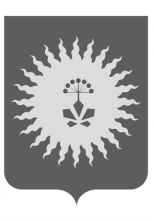 АДМИНИСТРАЦИЯ АНУЧИНСКОГО МУНИЦИПАЛЬНОГО РАЙОНАП О С Т А Н О В Л Е Н И ЕОб утверждении положения об оперативно-диспетчерском управлении в системе  теплоснабжения Анучинского муниципального районаВ соответствии со статьей 6 Федерального закона от 27 июля 2010 года № 190-ФЗ «О теплоснабжении» и приказа Министерства энергетики Российской Федерации от 12 марта 2013 года № 103 «Об утверждении правил оценки готовности к отопительному периоду», Устава администрации в целях обеспечения надежного теплоснабжения потребителей на территории Анучинского муниципального районаПОСТАНОВЛЯЮ:Утвердить Положение об оперативно - диспетчерском управлении в системе теплоснабжения  Анучинского муниципального района.2. Общему отделу администрации района (Бурдейная) опубликовать настоящее постановление в средствах массовой информации Анучинского муниципального района. 3. Настоящее постановление вступает в силу со дня его опубликования. 4. Контроль за исполнением настоящего постановления возложить на первого заместителя главы администрации Анучинского муниципального района А.Я. Янчука.И.о. главы администрацииАнучинского муниципального  района                                                    А.Я. ЯнчукУТВЕРЖДЕНОпостановлением главы Анучинского муниципального района№  306   от 28.08.2015г.ПОЛОЖЕНИЕоб оперативно-диспетчерском управлении в системе      теплоснабжения Анучинского муниципального районаОбщие положенияНастоящее Положение:определяет основные задачи, функции  и полномочия единой дежурно-диспетчерской службы Анучинского муниципального района (далее - ЕДДС)  с учетом оперативно-диспетчерского управления  в системе теплоснабжения Анучинского   муниципального района;устанавливает порядок управления, взаимодействия и обмена информацией в целях обеспечения надёжного теплоснабжения, оперативного контроля и принятия необходимых мер по предупреждению, ликвидации технологических нарушений и их последствий в системах теплоснабжения.Оперативно-диспетчерское управление в системе теплоснабжения Анучинского   муниципального района  осуществляется  ЕДДС.ЕДДС в пределах своих полномочий взаимодействует с дежурно-диспетчерскими службами (далее - ДДС) теплосетевых организаций (объектов) на территории Анучинского муниципального района независимо от форм собственности по вопросам сбора, обработки и обмена информацией о технологических нарушениях (авариях), чрезвычайных ситуациях природного и техногенного характера (далее - ЧС) (происшествиях) и совместных действий при ликвидации аварийных ситуаций, угрозы возникновения или возникновении ЧС (происшествий).Оперативно-диспетчерское управление в системе теплоснабжения Анучинского   муниципального района предназначено для приема и передачи сообщений о технологических нарушениях (авариях), ЧС (происшествиях) от теплоснабжающих организаций, оперативного доведения данной информации до соответствующих ДДС экстренных оперативных служб и организаций (объектов), координации совместных действий ДДС экстренных оперативных служб и организаций (объектов), оперативного управления силами и средствами соответствующего звена ТП РСЧС, оповещения руководящего состава районного звена и населения о технологических нарушениях (авариях), об угрозе возникновения или возникновении ЧС (происшествий).Общее руководство оперативно-диспетчерского управления в системе теплоснабжения Анучинского муниципального района осуществляет глава администрации, непосредственное – начальники отделов жизнеобеспечения,  ГО и ЧС администрации Анучинского муниципального района ,  а также начальник ЕДДС.ЕДДС в своей деятельности руководствуется Конституцией Российской Федерации, общепризнанными принципами и нормами международного права, международными договорами Российской Федерации, федеральными конституционными законами, федеральными законами, актами Президента Российской Федерации и Правительства Российской Федерации, а также нормативными правовыми актами Приморского края, определяющими порядок и объем обмена информацией при взаимодействии оперативных диспетчерских служб,   схемами тепловых сетей на территории муниципального образования, настоящим Положением, а также соответствующими муниципальными правовыми актами.ЕДДС в области оперативно-диспетчерского управления в системе теплоснабжения муниципального образования осуществляет свою деятельность во взаимодействии с диспетчерскими службами субъектов теплоэнергетики, информационным центром Приморского края, подразделениями органов государственной власти и органами местного самоуправления Приморского края.Основные задачи ЕДДС в области оперативно-диспетчерского управления в системе теплоснабжения Анучинского муниципального районаЕДДС в области оперативно-диспетчерского управления в системе теплоснабжения муниципального образования выполняет следующие основные задачи:прием сообщений о технологических нарушениях (авариях), ЧС (происшествиях) от теплоснабжающих организаций;оповещение и информирование руководства районного звена территориальной подсистемы ТП РСЧС, органов управления, сил и средств
на территории района, предназначенных и выделяемых (привлекаемых) для предупреждения и ликвидации ЧС (происшествий), населения и ДДС экстренных оперативных служб и организаций (объектов) о ЧС (происшествиях), предпринятых мерах и мероприятиях, проводимых в районе ЧС (происшествия);организация взаимодействия в целях оперативного реагирования на технологические нарушения (аварии), ЧС (происшествия) с органами управления РСЧС, администрацией Анучинского муниципального района, администрациями сельских поселений и ДДС экстренных оперативных служб и организаций (объектов) Анучинского муниципального района;  регистрация и документирование всех входящих и исходящих сообщений, обобщение информации о произошедших технологических нарушения (авариях), ЧС (происшествиях) (за сутки дежурства), ходе работ по их ликвидации и представление соответствующих донесений (докладов) по подчиненности, формирование статистических отчетов по поступившей информации;оперативное управление силами и средствами РСЧС, расположенными
на территории Анучинского муниципального района, постановка и доведение до них задач по локализации и ликвидации аварий на теплосетях и других ЧС (происшествий), принятие необходимых экстренных мер и решений (в пределах установленных вышестоящими органами полномочий).Основные функции ЕДДС администрации Анучинского муниципального района в области оперативно-диспетчерского  управления в системе теплоснабжения Анучинского муниципального районаНа ЕДДС в области оперативно-диспетчерского управления в системе теплоснабжения Анучинского муниципального района возлагаются следующие основные функции:осуществление сбора и обработки информации в области нарушения теплоснабжения населения и социально-значимых объектов на территории Анучинского  сельского поселения;информационное обеспечение координационных органов РСЧС Анучинского   муниципального района;анализ и оценка достоверности поступившей информации, доведение ее до ДДС экстренных оперативных служб и организаций (объектов),
в компетенцию которой входит реагирование на принятое сообщение;обработка и анализ данных о технологическом нарушении (аварии) на теплосетях, возникновении ЧС (происшествии), определение масштаба аварийной ситуации и уточнение состава ДДС оперативных служб и организаций (объектов), привлекаемых для реагирования на происшествие (ЧС);сбор, оценка и контроль данных обстановки, принятых мер
по ликвидации аварийной ситуации (ЧС);доведение информации об аварийной ситуации (ЧС) до отделов жизнеобеспечения и ГО и ЧС администрации Анучинского муниципального района;контроль выполнения мероприятий по ликвидации аварийной ситуации (ЧС) и организация взаимодействия;представление докладов (донесений) о возникновении аварийной ситуации (ЧС), об угрозе возникновения или возникновении ЧС (происшествий), сложившейся обстановке, действиях по ликвидации аварийной ситуации (ЧС);мониторинг состояния комплексной безопасности тепловых сетей на территории района.Взаимодействие ЕДДС Анучинского муниципального районав области оперативно-диспетчерского управления в системе теплоснабжения Анучинского муниципального района с ДДС субъектов теплоэнергетикиПорядок взаимодействия ЕДДС и ДДС субъектов теплоэнергетики определяется заключенными соглашениями и межведомственными нормативными правовыми актами, устанавливающими порядок взаимодействия и обмена информацией между экстренными оперативными службами при авариях, катастрофах, стихийных бедствиях и ЧС (происшествиях).Для осуществления функций, предусмотренных настоящим Положением, и получения необходимой информации ЕДДС в области оперативно-диспетчерского управления в системе теплоснабжения Анучинского муниципального района взаимодействует   с ответственными лицами за теплоснабжение других предприятий, учреждений  и организаций   Анучинского района. 28.08.2015 годас. Анучино№306